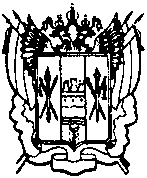  СОБРАНИЕ ДЕПУТАТОВ ЦИМЛЯНСКОГО РАЙОНАРОСТОВСКОЙ ОБЛАСТИВ соответствии со статьей 37 Федерального закона от 06.10.2003 № 131-ФЗ «Об общих принципах организации местного самоуправления в Российской Федерации», решением Собрания депутатов Цимлянского района от 17 апреля  2018 года № 129 «О порядке проведения конкурса на должность главы Администрации Цимлянского района» Собрание депутатов Цимлянского района,РЕШИЛО:1. Назначить членами комиссии по проведению конкурса на должность главы Администрации Цимлянского района (далее – конкурсная комиссия):1) Генерального директора ООО «Бизон ЮГ» депутата Законодательного Собрания Ростовской области   Суховенко Сергея Леонидовича;2) Заведующего сектором делопроизводства, кадровой и контрольной работы Администрации Цимлянского района Гетманову Наталью Константиновну;3) Руководителя МАО МФЦ Цимлянского района Гуляева Александра Дмитриевича.2. Установить, что до избрания секретаря конкурсной комиссии его полномочия исполняет Гетманова Наталья Константиновна.3. Настоящее решение вступает в силу со дня его принятия.4. Настоящее решение подлежит официальному опубликованию.17.04.2018РЕШЕНИЕ № 131г. ЦимлянскПредседатель Собрания депутатов - глава Цимлянского районаЛ.П. Перфилова